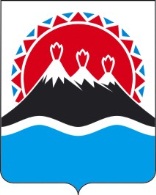 П О С Т А Н О В Л Е Н И ЕПРАВИТЕЛЬСТВАКАМЧАТСКОГО КРАЯ          г. Петропавловск-КамчатскийПРАВИТЕЛЬСТВО ПОСТАНОВЛЯЕТ:1. Внести в приложение к постановлению Правительства Камчатского края от 17.12.2018 № 529-П «Об утверждении Порядка предоставления из краевого бюджета субсидий юридическим лицам и индивидуальным предпринимателям, осуществляющим перевозку пассажиров и багажа автомобильным транспортом общего пользования по маршрутам регулярных перевозок в Камчатском крае, в целях возмещения затрат, связанных с обновлением парка транспортных средств» следующие изменения:1) часть 3 после слов «муниципальными контрактами» дополнить словом «договорами»;2) в пункте 1 части 4 слова «более двух лет» исключить;3) в пункте 5 части 6 слова «более двух лет» исключить.2. Настоящее постановление вступает в силу через 10 дней после дня его официального опубликования.СОГЛАСОВАНО:Исп.: Чеусова Наталья Михайловнателефон: 42-69-05Министерство транспорта и дорожного строительства Камчатского края№О внесении изменений в приложение к постановлению Правительства Камчатского края от 17.12.2018 № 529-П «Об утверждении Порядка предоставления из краевого бюджета субсидий юридическим лицам и индивидуальным предпринимателям, осуществляющим перевозку пассажиров и багажа автомобильным транспортом общего пользования по маршрутам регулярных перевозок в Камчатском крае, в целях возмещения затрат, связанных с обновлением парка транспортных средств»Губернатор Камчатского краяВ.И. ИлюхинМинистр транспорта и дорожного строительства Камчатского  краяВ.В. Каюмов И.о. начальника Главного правового управления Губернатора и Правительства Камчатского края Т.В. Ильина